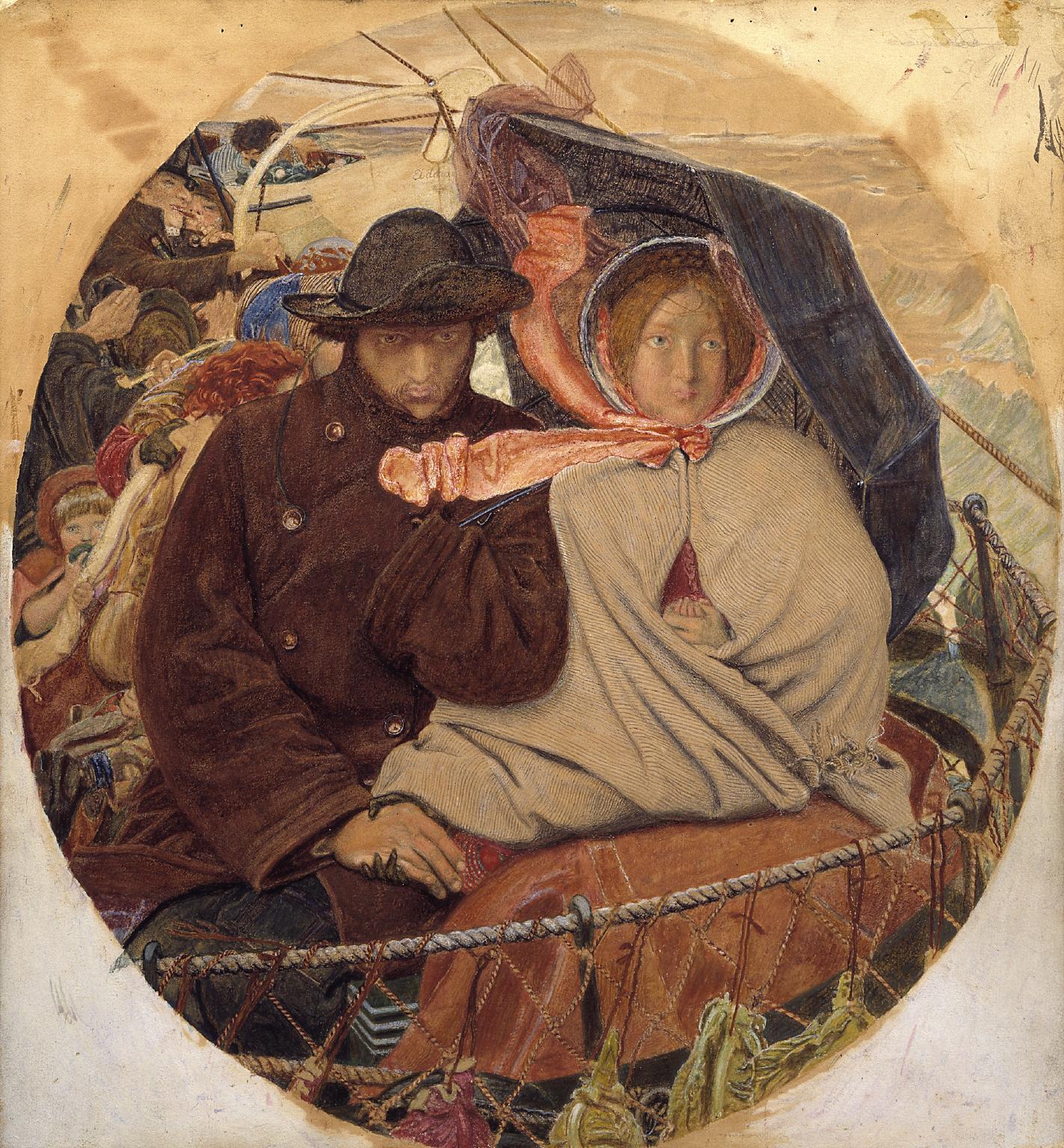 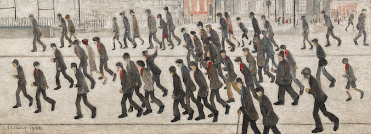 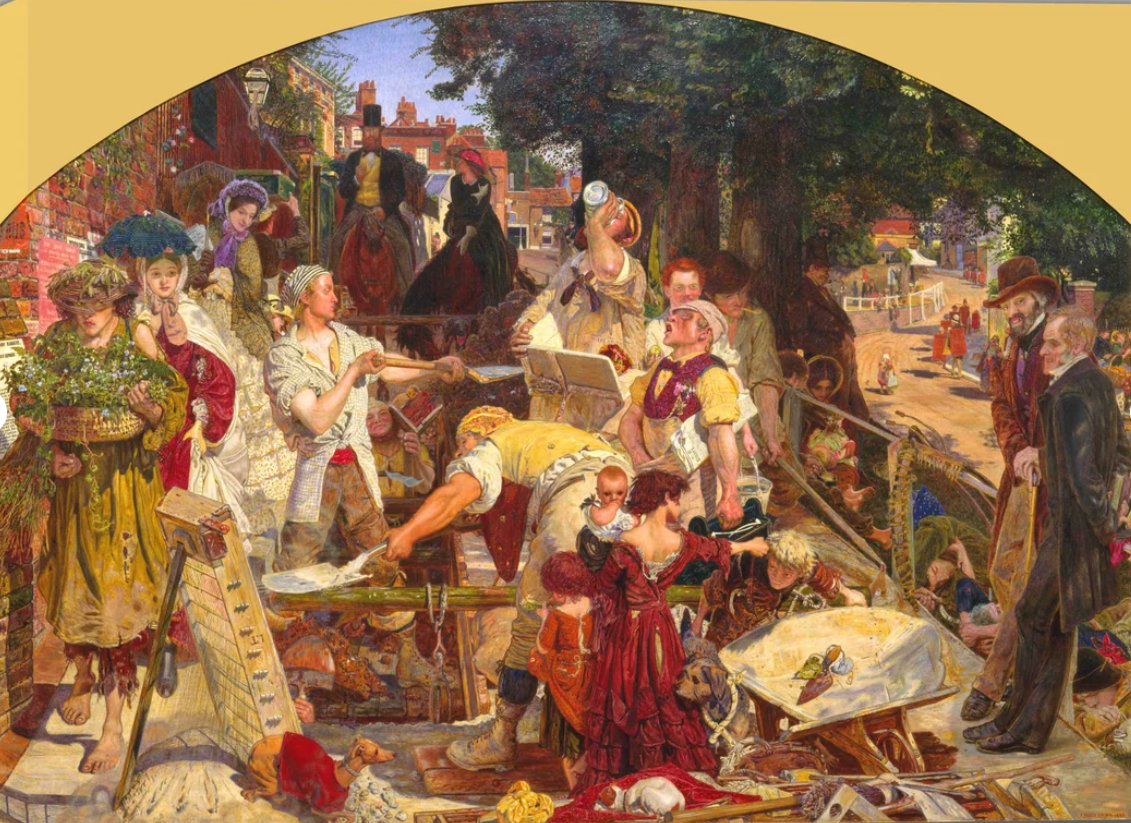 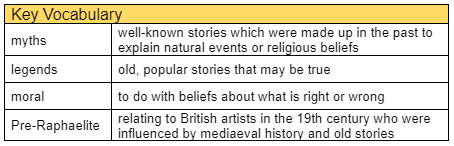 Year Group:3Subject:Art & DesignTerm:SpringTopic 04:All Work, No PlayLinks to Previous LearningWhat you should know:Techniques of painting - watercolours, thick paint, colour-mixing, dotted painting.Art that shows people at work can be important as it tells us about social history and, in particular, the everyday lives of ordinary people.Techniques of drawing - still life, observational drawings.Artists think carefully about body language to show emotion.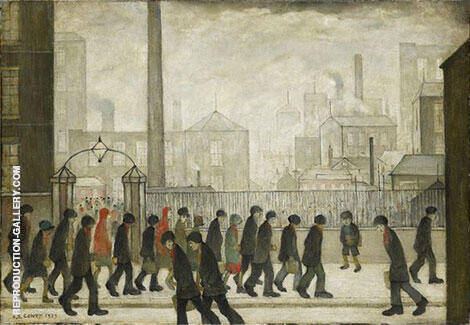 Ford Madox Brown created a painting simply called Work.  It shows a Victorian London street scene during a time of massive change. The painting shows people of different classes. Lowry’s paintings often feature busy towns and capture scenes of life in industrial England. Many of his paintings are filled with ‘matchstick people’ – an aspect of his art that he became well known for.